Порядок виконання практичної роботи з нанесення виміряних у відслоненнях елементів залягання шарів на планРобота виконується на аркуші формату А4 або в зошиті. У лівій частині аркушу розташовується звітна таблиця вимірів елементів залягання шарів гірських порід (табл. 1.), у правій зображуються знаки елементів залягання і стрілка північного напрямку, одна на аркуш довжиною до 5 см. У звітній таблиці графи «Аз. пад.» і «Кут пад.» заповнюються з Додатку А, графи «Аз. прост.» і «Румб» заповнюються самостійно. У правій половині листа в довільному порядку розташовують 10 точок таким чином, щоб між ними була відстань не менш 2 сантиметрів. Біля кожної точки підписується її номер і ставиться умовний знак елемента залягання (наноситься за допомогою транспортиру). Додаток А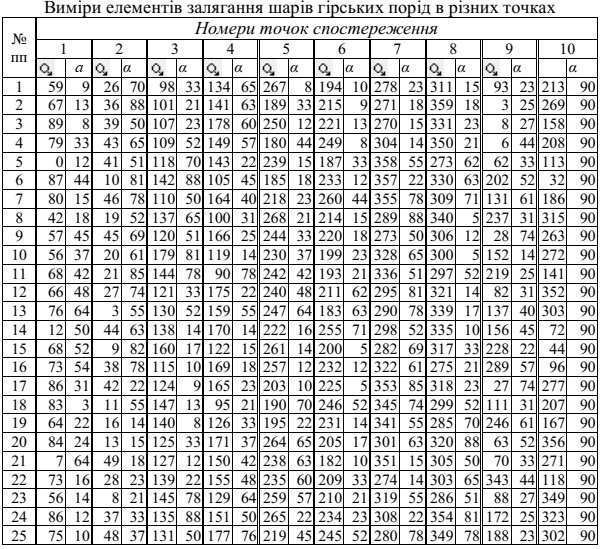 Таблиця 1. Виміри елементів залягання шарів гірських порід в різних точках№ точки спостереженняЕлементи залягання шарів гірських порід, градусЕлементи залягання шарів гірських порід, градусЕлементи залягання шарів гірських порід, градусЕлементи залягання шарів гірських порід, градусЕлементи залягання шарів гірських порід, градус№ точки спостереженняАзимут падіння ()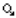 РумбАзимут простяганняРумбКут падіння ()12345678910